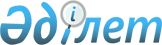 Об утверждении Положения о государственном учреждении "Отдел сельского хозяйства города Аксу"Постановление акимата города Аксу Павлодарской области от 9 августа 2022 года № 590/5
      В соответствии с пунктом 2 статьи 31 Закона Республики Казахстан "О местном государственном управлении и самоуправлении в Республике Казахстан", подпунктом 8 статьи 18 Закона Республики Казахстан "О государственном имуществе", Постановлением Правительства Республики Казахстан от 1 сентября 2021 года № 590 "О некоторых вопросах организации деятельности государственных органов и их структурных подразделений", акимат города ПОСТАНОВЛЯЕТ:
      1. Утвердить Положение о государственном учреждении "Отдел сельского хозяйства города Аксу" согласно приложению, к настоящему постановлению.
      2. Отменить постановление акимата города Аксу от 18 октября 2018 года № 752/10 "Об утверждении Положения о государственном учреждении "Отдел сельского хозяйства города Аксу".
      3. Контроль за исполнением данного постановления возложить на заместителя акима города Аксу Гайдаренко М.А.
      4. Настоящее постановление вводится в действие по истечении десяти календарных дней после дня его первого официального опубликования. Положение о государственном учреждении “Отдел сельского хозяйства города Аксу” Глава 1. Общие положения
      1. Государственное учреждение “Отдел сельского хозяйства города Аксу”является государственным органом Республики Казахстан, осуществляющим руководство в сфере сельского хозяйства города Аксу.
      2. Государственное учреждение “Отдел сельского хозяйства города Аксу”не имеет ведомств.
      3. Государственное учреждение “Отдел сельского хозяйства города Аксу”осуществляет свою деятельность в соответствии с Конституцией и законами Республики Казахстан, актами Президента и Правительства Республики Казахстан, иными нормативными правовыми актами, а также настоящим Положением.
      4. Государственное учреждение “Отдел сельского хозяйства города Аксу” является юридическим лицом в организационно-правовой форме государственного учреждения, имеет печати с изображением Государственного Герба Республики Казахстан и штампы со своим наименованием наказахском и русском языках, бланки установленного образца, счета в органах казначейства всоответствии с законодательством Республики Казахстан.
      5. Государственное учреждение “Отдел сельского хозяйства города Аксу”вступает в гражданско-правовые отношения от собственного имени.
      6. Государственное учреждение “Отдел сельского хозяйства города Аксу” имеет право выступать стороной гражданско-правовых отношений от имени государства, если оно уполномочено на это в соответствии с законодательством.
      7. Государственное учреждение “Отдел сельского хозяйства города Аксу” по вопросам своей компетенции в установленном законодательством порядке принимает решения, оформляемые приказами руководителя государственного учреждения “Отдел сельского хозяйства города Аксу” и другими актами, предусмотренными законодательством Республики Казахстан.
      8.Структура и лимит штатной численности государственного учреждения “Отдел сельского хозяйства города Аксу” утверждаются в соответствии с действующим законодательством.
      9. Местонахождение государственного учреждения “Отдел сельского хозяйства города Аксу”: Республика Казахстан, Павлодарская область, 140100, город Аксу, улица Бауыржан Момышұлы, 12.
      10. Режим работы государственного учреждения “Отдел сельского хозяйства города Аксу”: дни работы: понедельник – пятница, время работы с 9.00 до 18.30 часов, обеденный перерыв с 13.00 до 14.30 часов, выходные дни: суббота, воскресенье.
      11. Полное наименование государственного органа на государственном языке: “Ақсу қаласының ауыл шаруашылығы бөлімі” мемлекеттік мекемесі, на русском языке: государственное учреждение “Отдел сельского хозяйства города Аксу”.
      12. Учредителем государственного учреждения “Отдел сельского хозяйства города Аксу” является государство в лице акимата города Аксу Павлодарской области.
      13. Настоящее Положение является учредительным документом государственного учреждения “Отдел сельского хозяйства города Аксу”.
      14. Финансирование деятельности государственного учреждения “Отдел сельского хозяйства города Аксу” осуществляется из городского бюджета.
      15. Государственному учреждению “Отдел сельского хозяйства города Аксу” запрещается вступать в договорные отношения с субъектами предпринимательства на предмет выполнения обязанностей, являющихся полномочиямигосударственного учреждения “Отдел сельского хозяйства города Аксу”.
      Если государственному учреждению “Отдел сельского хозяйства города Аксу” законодательными актами предоставлено право осуществлять приносящую доходы деятельность, то полученные доходы направляются в государственный бюджет, если иное неустановлено законодательством Республики Казахстан. Глава 2. Задачи и полномочия государственного учреждения “Отдел сельского хозяйства города Аксу”
      16. Задачи:
      1) содействие развитию социальной и инженерной инфраструктуры сельских территорий и обеспечение сельского населения благоприятными условиями жизни;
      2) содействие обеспечению продовольственной безопасности города;
      3) создание экономических условий для производства конкурентоспособной сельскохозяйственной продукции и продуктов ее переработки;
       4) содействие формированию эффективной системы агробизнеса на территории Аксуского региона;
       5) реализация мер государственной поддержки сельскохозяйственного производства на региональном уровне.
      17. Полномочия:
      1) права:
      1.1) запрашивать и получать от государственных органов, сельскохозяйственных формирований, предприятий и организаций, должностных лиц и граждан необходимую информацию по вопросам, входящим в компетенцию государственного учреждения “Отдел сельского хозяйства города Аксу”;
      1.2) приглашать для участия, в том числе проведения семинаров, совещаний, “круглых столов”, представителей научных учреждений, коллективов, ученых и специалистов.
      2) обязанности:
      2.1) пользоваться информационными банками данных” государственных органов, архивов, научных организаций и библиотек”;
      2.2) проводить разъяснительную работу по вопросам, относящимся к компетенции государственного учреждения “Отдел сельского хозяйства города Аксу”;
      2.3) проводить выступления в средствах массовой информации и “круглые столы” по вопросам и проблемам, вытекающим из задач и функций государственного учреждения “Отдел сельского хозяйства города Аксу”;
      2.4) разрабатывать проекты нормативных правовых и правовых актов по вопросам, входящим в компетенцию государственного учреждения “Отдел сельского хозяйства города Аксу”, представлять их на рассмотрение акимата и акима города.
      18. Функции:
      1) разрабатывает и реализует региональные программы по вопросам развития агропромышленного комплекса и сельских территорий;
      2)осуществляет государственную поддержку субъектов агропромышленного комплекса в соответствии с требованиями действующего законодательства Республики Казахстан;
      3) проводит работу по разъяснению субъектам агропромышленного комплекса основных направлений и механизмов государственной агропродовольственной политики; 
      4) проводит сбор оперативной информации в области агропромышленного комплекса и предоставляет в акимат области; 
      5) оказывает практическую помощь сельхозтоваропроизводителям региона по вопросам использования интенсивных технологий в отраслях сельского хозяйства;
      6) вносит предложения по вопросам ценовой, технической, кредитной, страховой деятельности в сфере агропромышленного комплекса;
      7) принимает участие в разработке правил содержания и выпаса сельскохозяйственных животных в населенных пунктах;
      8) запрашивает и получает от участников страхового рынка и агента информации и документы, необходимые для осуществления своих функций;
      9) участвует в работе комиссий по приему в эксплуатацию животноводческих объектов и предприятий по производству, заготовке (убою) сельскохозяйственных животных, продуктов и сырья животного происхождения; 
      10) проводит расчеты и прогнозирует потребности в необходимом объеме парка основных машин и оборудования для растениеводства и животноводства, а также горюче-смазочных материалов, запасных частей для осуществления сельскохозяйственных кампаний; 
      11) организует и участвует при проверках с другими органами по соблюдению правил технического обслуживания при эксплуатации машинно-тракторного парка хозяйствующих субъектов;
      12) государственная регистрация (перерегистрация), снятие с регистрационного учета тракторов и изготовленных на их базе самоходных шасси и механизмов, прицепов к ним, включая прицепы со смонтированным специальным оборудованием, самоходных сельскохозяйственных, мелиоративных и дорожно-строительных машин и механизмов, а также специальных машин повышенной проходимости и выдача регистрационного документа (дубликата) и государственного номерного знака для них;
      13) выдача удостоверений на право управления тракторами и изготовленными на их базе самоходными шасси и механизмами, самоходными сельскохозяйственными, мелиоративными и дорожно-строительными машинами и механизмами, а также специальными машинами повышенной проходимости;
      14) проведение ежегодного государственного технического осмотра тракторов и изготовленных на их базе самоходных шасси и механизмов, прицепов к ним, включая прицепы со смонтированным специальным оборудованием, самоходных сельскохозяйственных, мелиоративных и дорожно-строительных машин и механизмов, а также специальных машин повышенной проходимости;
      15) государственная регистрация (снятие с регистрации) залога, регистрация изменений, дополнений (в том числе переход права собственности другому лицу, уступка права требования, последующий залог (перезалог)) и прекращение действия зарегистрированного залога, а также выдача свидетельства или дубликата о государственной регистрации залога тракторов и изготовленных на их базе самоходных шасси и механизмов, прицепов к ним, включая прицепы со смонтированным специальным оборудованием, самоходных сельскохозяйственных, мелиоративных и дорожно-строительных машин и механизмов, специальных машин повышенной проходимости;
      16) оказывает государственные услуги населению в соответствии с Законом Республики Казахстан “О государственных услугах”;
      17) разрабатывает и утверждает годовой план государственных закупок;
      18) осуществляет государственные закупки товаров, работ и услуг, предусмотренных планом финансирования;
      19) ведет бухгалтерский учет. Производит расчеты, возникающие в процессе исполнения планов финансирования;
      20) составляет бюджетную заявку на трехлетний период, разрабатывает и утверждает план финансирования, исполняет план финансирования;
      21) формирует и сдает бухгалтерские и другие отчеты, работает с информационными программами;
      22) разрабатывает индивидуальные планы работы государственных служащих;
      23) осуществляет иные функции, предусмотренные законодательством Республики Казахстан. Глава 3. Статус, полномочия первого руководителя государственного учреждения “Отдел сельского хозяйства города Аксу”
      19. Руководство государственного учреждения “Отдел сельского хозяйства города Аксу” осуществляется первым руководителем, который несет персональную ответственность за выполнение возложенных на государственное учреждение “Отдел сельского хозяйства города Аксу” задач и осуществление им своих функций.
      20. Первый руководитель государственного учреждения “Отдел сельского хозяйства города Аксу” назначается на должность и освобождается от должности в соответствии с законодательством Республики Казахстан.
      21. Полномочия первого руководителягосударственного учреждения “Отдел сельского хозяйства города Аксу”:
      1) является должностным лицом и без доверенности выступает от имени государственного учреждения "Отдел сельского хозяйства города Аксу" во взаимоотношениях с государственными органами, организациями и гражданами;
      2) определяет должностные обязанности и полномочия работников государственного учреждения “Отдел сельского хозяйства города Аксу”;
      3) назначает на должности и освобождает от должностей работников государственного учреждения “Отдел сельского хозяйства города Аксу” в соответствии с действующим законодательством Республики Казахстан;
      4) решает, в установленном законодательством порядке, вопросы поощрения, оказания материальной помощи и наложения дисциплинарных взысканий на работников государственного учреждения “Отдел сельского хозяйства города Аксу”;
      5) представляет государственное учреждение “Отдел сельского хозяйства города Аксу” во взаимоотношениях с государственными органами и иными организациями;
      6) издает приказы и дает указания, обязательные для выполнения всеми работниками государственного учреждения “Отдел сельского хозяйства города Аксу”;
      7) проводит совещания с участием руководителей подведомственных организаций;
      8) осуществляет личный прием граждан;
      9) противодействует коррупции и несет за это персональную ответственность;
      10) осуществляет иные функции в пределах полномочий, предусмотренных действующим законодательством Республики Казахстан.
      Исполнение полномочий первого руководителя государственного учреждения “Отдел сельского хозяйства города Аксу” в период его отсутствия осуществляется лицом, его замещающим в соответствии с действующим законодательством. Глава 4. Имущество государственного учреждения “Отдел сельского хозяйства города Аксу”
      22. Государственное учреждение “Отдел сельского хозяйства города Аксу”может иметь на праве оперативного управления обособленное имущество в случаях, предусмотренных законодательством.
      Имущество государственного учреждения “Отдел сельского хозяйства города Аксу” формируется за счет имущества, переданного ему собственником, а также имущества (включая денежные доходы), приобретенного в результате собственной деятельности и иных источников, не запрещенных законодательством Республики Казахстан.
      23. Имущество, закрепленное за государственным учреждением “Отдел сельского хозяйства города Аксу”, относится к коммунальной собственности.
      24. Государственное учреждение “Отдел сельского хозяйства города Аксу” не вправе самостоятельно отчуждать или иным способом распоряжаться закрепленным за ним имуществом и имуществом, приобретенным за счет средств, выданных ему по плану финансирования, если иное не установлено законодательством. Глава 5. Реорганизация и упразднение государственного учреждения “Отдел сельского хозяйства города Аксу”
      25. Реорганизация и упразднение государственного учреждения “Отдел сельского хозяйства города Аксу”осуществляются в соответствии с законодательством Республики Казахстан.
      Организаций, находящихся в ведении государственного учреждения “Отдел сельского хозяйства города Аксу” не имеется.
					© 2012. РГП на ПХВ «Институт законодательства и правовой информации Республики Казахстан» Министерства юстиции Республики Казахстан
				
      Исполняющий обязанности акима города 

М. Гайдаренко
Приложение
к постановлению акимата
города Аксу
от "9" августа 2022 года
№ 590/5